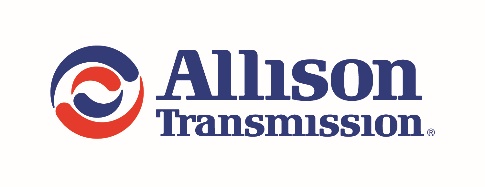 ATI PRE-PROTOTYPE & PROTOTYPE MATERIAL   FROM: 								PART NAME: 									PART NO. 				SUFIX   									ENG. DESIGN RECORD CHG LEL    QTY.            TO:      									PART IS 	IS NOT	PRODUCTION													APPROVED									Check this box if GP-11 paperwork is enclosed in									THIS container